Not: Bu form üç nüsha halinde doldurularak, bir nüshası öğrencinin mecburi hizmet yükümlüsü olduğu üniversiteye, bir nüshası öğrenci dosyasına, bir nüshası ise öğrencinin personel dosyasına konur.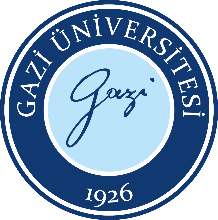 T.C.GAZİ ÜNİVERSİTESİEĞİTİM BİLİMLERİ ENSTİTÜSÜDANIŞMAN DEĞERLENDİRME FORMU(ÖYP Kapsamındaki Lisansüstü Öğrencileri İçin)Doküman No:EBE.FR. 0038T.C.GAZİ ÜNİVERSİTESİEĞİTİM BİLİMLERİ ENSTİTÜSÜDANIŞMAN DEĞERLENDİRME FORMU(ÖYP Kapsamındaki Lisansüstü Öğrencileri İçin)Yayın Tarihi:01.06.2022T.C.GAZİ ÜNİVERSİTESİEĞİTİM BİLİMLERİ ENSTİTÜSÜDANIŞMAN DEĞERLENDİRME FORMU(ÖYP Kapsamındaki Lisansüstü Öğrencileri İçin)Revizyon Tarihi:T.C.GAZİ ÜNİVERSİTESİEĞİTİM BİLİMLERİ ENSTİTÜSÜDANIŞMAN DEĞERLENDİRME FORMU(ÖYP Kapsamındaki Lisansüstü Öğrencileri İçin)Revizyon No:T.C.GAZİ ÜNİVERSİTESİEĞİTİM BİLİMLERİ ENSTİTÜSÜDANIŞMAN DEĞERLENDİRME FORMU(ÖYP Kapsamındaki Lisansüstü Öğrencileri İçin)Sayfa:1/1Öğrencinin Bulunduğu Eğitim DüzeyiÖğrencinin Bulunduğu Eğitim DüzeyiYüksek Lisans/Ders                   Yüksek Lisans/Tez Doktora/Ders                Doktora/Yeterlik                Doktora/TezYüksek Lisans/Ders                   Yüksek Lisans/Tez Doktora/Ders                Doktora/Yeterlik                Doktora/TezYüksek Lisans/Ders                   Yüksek Lisans/Tez Doktora/Ders                Doktora/Yeterlik                Doktora/TezNumarasıNumarasıAdı-SoyadıAdı-SoyadıEnstitü Kayıt TarihiEnstitü Kayıt TarihiDers Kayıt DönemiDers Kayıt Dönemi Güz                Bahar Güz                Bahar Güz                BaharEnstitü Anabilim DalıEnstitü Anabilim DalıBilim DalıBilim DalıÖYP Kapsamında Bağlı Bulunduğu Üniversite/EnstitüÖYP Kapsamında Bağlı Bulunduğu Üniversite/EnstitüDANIŞMAN DEĞERLENDİRME RAPORUDANIŞMAN DEĞERLENDİRME RAPORULütfen öğrencinin bulunduğu eğitim aşaması ve çalışmaları ile ilgili bilgi veriniz.Lütfen öğrencinin bulunduğu eğitim aşaması ve çalışmaları ile ilgili bilgi veriniz.Lütfen öğrencinin bulunduğu eğitim aşaması ve çalışmaları ile ilgili bilgi veriniz.DANIŞMAN DEĞERLENDİRME RAPORUDANIŞMAN DEĞERLENDİRME RAPORUDANIŞMANINDANIŞMANINDANIŞMANINDANIŞMANINDANIŞMANINUnvanı, Adı-SoyadıAnabilim/Bilim DalıAnabilim/Bilim DalıTarihİmzaÖĞRETİM ÜYESİ YETİŞTİRME PROGRAMINA İLİŞKİN ESAS VE USULLERÖĞRETİM ÜYESİ YETİŞTİRME PROGRAMINA İLİŞKİN ESAS VE USULLERÖĞRETİM ÜYESİ YETİŞTİRME PROGRAMINA İLİŞKİN ESAS VE USULLERÖĞRETİM ÜYESİ YETİŞTİRME PROGRAMINA İLİŞKİN ESAS VE USULLERÖĞRETİM ÜYESİ YETİŞTİRME PROGRAMINA İLİŞKİN ESAS VE USULLERMadde-101) ÖYP araştırma görevlilerine, lisansüstü öğrenim için kayıtlı oldukları enstitü tarafından bir danışman görevlendirilir. Danışman her yarıyıl sonunda öğrenci hakkında ilgili enstitü tarafından belirlenen esaslara uygun olarak hazırlayacağı değerlendirme raporunu enstitüye sunar. Bu raporlar düzenli olarak öğrencinin mecburi hizmet yükümlüsü olduğu yükseköğretim kurumuna iletilir.2) Dersleri başarı ile tamamlayan ÖYP araştırma görevlilerinin tez çalışmalarını değerlendirmek üzere enstitü tarafından varsa mecburi hizmet yükümlüsü olduğu üniversitede görev yapan bir öğretim üyesinin de katılımıyla en az üç öğretim üyesinden meydana gelen bir tez izleme komitesi oluşturulur. Bu komite her yarıyıl sonunda toplanarak ÖYP araştırma görevlisinin tez çalışmasını değerlendirerek bir rapor hazırlar. Raporun bir nüshası ÖYP araştırma görevlisinin mecburi hizmet yükümlüsü olduğu yükseköğretim kurumuna iletilir.3) Dersleri başarı ile tamamlayarak tez aşamasına geçen ÖYP araştırma görevlileri tez danışmanının olumlu görüşü ve YÖK Yürütme Kurulu kararı ile atandıkları yükseköğretim kurumunda tez çalışmalarını yürütebilirler.Madde-101) ÖYP araştırma görevlilerine, lisansüstü öğrenim için kayıtlı oldukları enstitü tarafından bir danışman görevlendirilir. Danışman her yarıyıl sonunda öğrenci hakkında ilgili enstitü tarafından belirlenen esaslara uygun olarak hazırlayacağı değerlendirme raporunu enstitüye sunar. Bu raporlar düzenli olarak öğrencinin mecburi hizmet yükümlüsü olduğu yükseköğretim kurumuna iletilir.2) Dersleri başarı ile tamamlayan ÖYP araştırma görevlilerinin tez çalışmalarını değerlendirmek üzere enstitü tarafından varsa mecburi hizmet yükümlüsü olduğu üniversitede görev yapan bir öğretim üyesinin de katılımıyla en az üç öğretim üyesinden meydana gelen bir tez izleme komitesi oluşturulur. Bu komite her yarıyıl sonunda toplanarak ÖYP araştırma görevlisinin tez çalışmasını değerlendirerek bir rapor hazırlar. Raporun bir nüshası ÖYP araştırma görevlisinin mecburi hizmet yükümlüsü olduğu yükseköğretim kurumuna iletilir.3) Dersleri başarı ile tamamlayarak tez aşamasına geçen ÖYP araştırma görevlileri tez danışmanının olumlu görüşü ve YÖK Yürütme Kurulu kararı ile atandıkları yükseköğretim kurumunda tez çalışmalarını yürütebilirler.Madde-101) ÖYP araştırma görevlilerine, lisansüstü öğrenim için kayıtlı oldukları enstitü tarafından bir danışman görevlendirilir. Danışman her yarıyıl sonunda öğrenci hakkında ilgili enstitü tarafından belirlenen esaslara uygun olarak hazırlayacağı değerlendirme raporunu enstitüye sunar. Bu raporlar düzenli olarak öğrencinin mecburi hizmet yükümlüsü olduğu yükseköğretim kurumuna iletilir.2) Dersleri başarı ile tamamlayan ÖYP araştırma görevlilerinin tez çalışmalarını değerlendirmek üzere enstitü tarafından varsa mecburi hizmet yükümlüsü olduğu üniversitede görev yapan bir öğretim üyesinin de katılımıyla en az üç öğretim üyesinden meydana gelen bir tez izleme komitesi oluşturulur. Bu komite her yarıyıl sonunda toplanarak ÖYP araştırma görevlisinin tez çalışmasını değerlendirerek bir rapor hazırlar. Raporun bir nüshası ÖYP araştırma görevlisinin mecburi hizmet yükümlüsü olduğu yükseköğretim kurumuna iletilir.3) Dersleri başarı ile tamamlayarak tez aşamasına geçen ÖYP araştırma görevlileri tez danışmanının olumlu görüşü ve YÖK Yürütme Kurulu kararı ile atandıkları yükseköğretim kurumunda tez çalışmalarını yürütebilirler.Madde-101) ÖYP araştırma görevlilerine, lisansüstü öğrenim için kayıtlı oldukları enstitü tarafından bir danışman görevlendirilir. Danışman her yarıyıl sonunda öğrenci hakkında ilgili enstitü tarafından belirlenen esaslara uygun olarak hazırlayacağı değerlendirme raporunu enstitüye sunar. Bu raporlar düzenli olarak öğrencinin mecburi hizmet yükümlüsü olduğu yükseköğretim kurumuna iletilir.2) Dersleri başarı ile tamamlayan ÖYP araştırma görevlilerinin tez çalışmalarını değerlendirmek üzere enstitü tarafından varsa mecburi hizmet yükümlüsü olduğu üniversitede görev yapan bir öğretim üyesinin de katılımıyla en az üç öğretim üyesinden meydana gelen bir tez izleme komitesi oluşturulur. Bu komite her yarıyıl sonunda toplanarak ÖYP araştırma görevlisinin tez çalışmasını değerlendirerek bir rapor hazırlar. Raporun bir nüshası ÖYP araştırma görevlisinin mecburi hizmet yükümlüsü olduğu yükseköğretim kurumuna iletilir.3) Dersleri başarı ile tamamlayarak tez aşamasına geçen ÖYP araştırma görevlileri tez danışmanının olumlu görüşü ve YÖK Yürütme Kurulu kararı ile atandıkları yükseköğretim kurumunda tez çalışmalarını yürütebilirler.Madde-101) ÖYP araştırma görevlilerine, lisansüstü öğrenim için kayıtlı oldukları enstitü tarafından bir danışman görevlendirilir. Danışman her yarıyıl sonunda öğrenci hakkında ilgili enstitü tarafından belirlenen esaslara uygun olarak hazırlayacağı değerlendirme raporunu enstitüye sunar. Bu raporlar düzenli olarak öğrencinin mecburi hizmet yükümlüsü olduğu yükseköğretim kurumuna iletilir.2) Dersleri başarı ile tamamlayan ÖYP araştırma görevlilerinin tez çalışmalarını değerlendirmek üzere enstitü tarafından varsa mecburi hizmet yükümlüsü olduğu üniversitede görev yapan bir öğretim üyesinin de katılımıyla en az üç öğretim üyesinden meydana gelen bir tez izleme komitesi oluşturulur. Bu komite her yarıyıl sonunda toplanarak ÖYP araştırma görevlisinin tez çalışmasını değerlendirerek bir rapor hazırlar. Raporun bir nüshası ÖYP araştırma görevlisinin mecburi hizmet yükümlüsü olduğu yükseköğretim kurumuna iletilir.3) Dersleri başarı ile tamamlayarak tez aşamasına geçen ÖYP araştırma görevlileri tez danışmanının olumlu görüşü ve YÖK Yürütme Kurulu kararı ile atandıkları yükseköğretim kurumunda tez çalışmalarını yürütebilirler.